Собственное оборудование (периодически обновляется или дополняется):Акустические колонки концертные активные  QSC K10 (2 кВт)Пульт цифровой SoundKing DM 20Zoom LiveTrak L-12 многофункциональная цифровая консольПульт аналоговый Yamaha MG06XСабвуфер BEHRINGER Eurolive B1200D-PRODJ контроллер Numark MixTrack EdgeМиди контроллер Novation LaunchpadМикрофоны:вокальная радиосистема Mipro ACT-311вокальная радиосистема Shure BLX24E/SM58цифровая радиосистема Audio-technica ATW-1102вокальный микрофон Shure SM58 шнуровойвокальный микрофон Shure SM58 Beta шнуровойГоловная радиосистема на два микрофона  UHF 800MHz SMT TECHNOLOGY Professional Wireless Microphone SystemДым-машина INVOLIGHT FM900Цветомузыка (полусфера LED Crystal Magic Ball, Лазер AT Aquarius, светодиодный проекционный эффект лунного цветка KAM LED Concept V2)  Проектор Everycom LED96 (BT96) 3000 Lum (ANDROID + WIFI)  + Экран для проектораОпыт работы:Высшее образованиеИнститут НарХоз, специальность инженер-программист (автоматизированные системы управления)ЗНУИ - Заочный народный университет искусств, Факультет/специальность: Музыки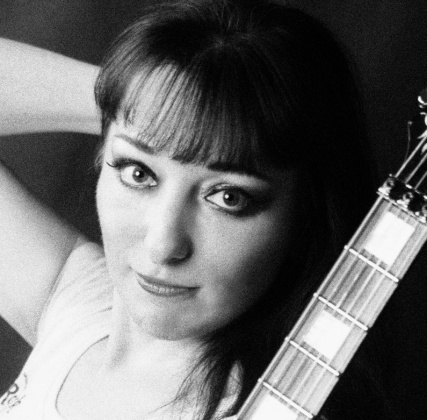 